от 14.11.2017  № 1744О подготовке проектов о внесении изменений в Правила землепользования и застройки городского округа город-герой ВолгоградВ целях обеспечения городского округа город-герой Волгоград актуальной документацией градостроительного зонирования, на основании обращений гражданина Антошина Александра Сергеевича от 24 августа 2017 г. б/н, гражданки Кособоковой Елены Александровны от 30 августа 2017 г. б/н, комитета по управлению государственным имуществом Волгоградской области от 11 сентября 2017 г. № 21-23/19022, общества с ограниченной ответственностью «Моцарт Бейз» от 13 сентября 2017 г. б/н, с учетом заключения комиссии по подготовке проекта Правил землепользования и застройки городского округа город-герой Волгоград от 28 сентября 2017 г., в соответствии со статьями 31, 33 Градостроительного кодекса Российской Федерации, руководствуясь статьями 38, 39 Устава города-героя Волгограда, администрация ВолгоградаПОСТАНОВЛЯЕТ:1. Подготовить проекты о внесении изменений в Правила землепользования и застройки городского округа город-герой Волгоград, утвержденные решением Волгоградской городской Думы от 15 сентября 2010 г. № 36/1087 «Об утверждении правил землепользования и застройки городского округа город-герой Волгоград» (далее – проекты), с учетом рекомендаций, содержащихся в заключении комиссии по подготовке проекта Правил землепользования и застройки городского округа город-герой Волгоград, созданной постановлением главы Волгограда от 12 февраля 2008 г. № 228 «О создании комиссии по подготовке проекта правил землепользования и застройки городского округа город-герой Волгоград» (далее – комиссия), от 28 сентября 2017 г., согласно предложениям о внесении изменений в Правила землепользования и застройки городского округа город-герой Волгоград, утвержденные решением Волгоградской городской Думы от 15 сентября 2010 г. № 36/1087 «Об утверждении Правил землепользования и застройки городского округа город-герой Волгоград», указанным в приложении к настоящему постановлению.2. Утвердить прилагаемые порядок и сроки проведения работ по подготовке проектов.3. Комиссии обеспечить проведение мероприятий по подготовке проектов.4. Департаменту по градостроительству и архитектуре администрации Волгограда обеспечить публикацию информационного сообщения о принятии решения о подготовке проектов в установленном порядке и разместить на официальном сайте администрации Волгограда в информационно-телекоммуникационной сети Интернет.5. Настоящее постановление вступает в силу со дня его подписания и подлежит опубликованию в установленном порядке.6. Контроль за исполнением настоящего постановления возложить на заместителя главы администрации Волгограда Сидоренко В.П.И.о. главы администрации                                                            И.С.ПешковаПриложениек постановлениюадминистрации Волгоградаот 14.11.2017  № 1744Предложенияо внесении изменений в Правила землепользования и застройкигородского округа город-герой Волгоград, утвержденные решениемВолгоградской городской Думы от 15 сентября 2010 г. № 36/1087«Об утверждении Правил землепользования и застройки городского округа город-герой Волгоград»УТВЕРЖДЕНЫпостановлениемадминистрации Волгоградаот 14.11.2017  № 1744ПОРЯДОК И СРОКИпроведения работ по подготовке проектов о внесении изменений в Правила
землепользования и застройки городского округа город-герой Волгоград,утвержденные решением Волгоградской городской Думы от 15 сентября 2010 г. № 36/1087 «Об утверждении Правил землепользования и застройки
городского округа город-герой Волгоград»Департамент по градостроительству и архитектуре администрации Волгограда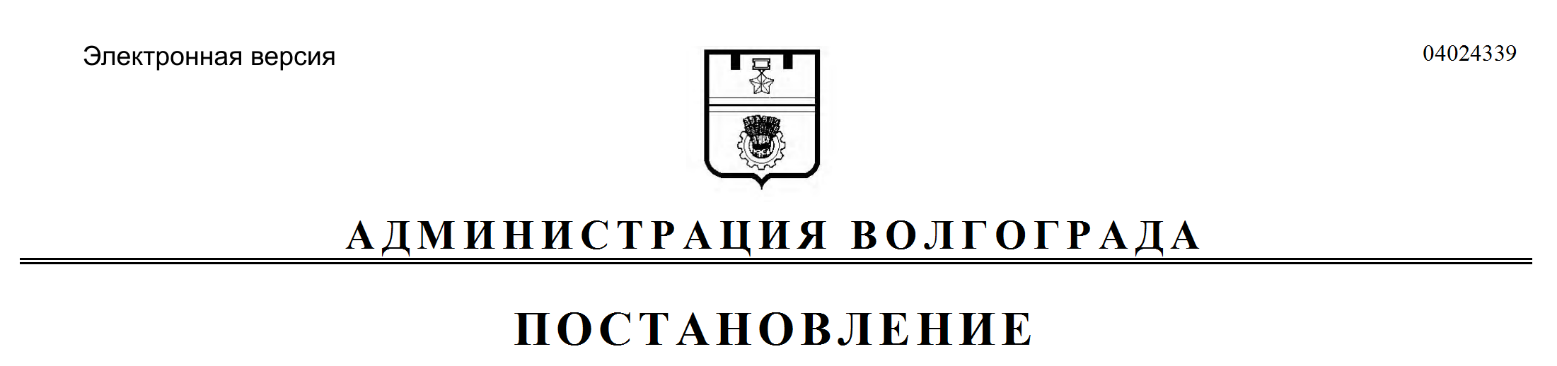 № п/пОснование для предложенияСодержание предложенияСуще-ствую-щая тер-ритори-альная зонаПред-лага-емое изме-нение123451.Обращение гражданина Антошина Александра Сергеевича от 24 августа 2017 г. б/нИзменить территориальную зону территории, включающей земельный участок с кадастровым № 34:03:140114:1 площадью 1044 кв. м в квартале 01_02_002 по ул. Латошинской, 93б в Тракторозаводском районе Волгограда, с зоны коллективных садов и огородов (СХ 1) на зону застройки объектами общественно-делового назначения (Д 3), установив границы указанных территориальных зон в соответствии с положениями статьи 85 Земельного кодекса Российской Федерации и статьи 30 Градостроительного кодекса Российской ФедерацииСХ 1Д 32.Обращение гражданки Кособоковой Елены Александровны 
от 30 августа 2017 г. б/нИзменить территориальную зону территории, включающей квартал 07_05_164 в Кировском районе Волгограда, с зоны застройки объектами общественно-делового и жилого назначения за пределами исторического центра Волгограда (Д 2-1) на зону застройки объек-Д 2-1Д 2-212345тами общественно-делового и жилого назначения на территориях, планируемых к реорганизации 
(Д 2-2)3.Обращение комитета по управлению государственным имуществом Волгоградской области 
от 11 сентября 2017 г. 
№ 21-23/19022Изменить территориальную зону территории, включающей земельные участки с кадастровыми №№ 34:34:060050:533, 34:34:060050:535 в Советском районе Волгограда, с зоны озелененных территорий специального назначения (С 6) на зону планируемой жилой застройки (Ж 5)С 6Ж 54.Обращение общества с ограниченной ответственностью «Моцарт Бейз» от 13 сентября 2017 г. б/нИзменить территориальную зону территории, включающей земельный участок с кадастровым № 34:34:080138:129 площадью 1857 кв. м по ул. им. Моцарта, 37 в Красноармейском районе Волгограда, с зоны производственных и коммунально-складских объектов II и III класса вредности (П 1-2) на зону производственных и коммунально-складских объектов 
IV и V класса вредности (П 1-3)П 1-2П 1-3№ п/пВиды работСрокиисполненияОтветственныйисполнитель12341.Разработка проектов о внесении изменений в Правила землепользования и застройки городского округа город-герой Волгоград, утвержденные решением Волгоградской городской Думы 
от 15 сентября 2010 г. № 36/1087 «Об утверждении Правил землепользования и застройки городского округа город-герой Волгоград» (далее – проекты)30 днейКомиссия по подготовке проекта правил землепользования и застройки городского округа город-герой Волгоград, созданная постановлением главы Волгограда 
от 12 февраля 2008 г. № 228 «О создании комиссии по подготовке проекта правил землепользования и застройки городского округа город-герой Волгоград» (далее – комиссия)2.Проверка проектов30 днейДепартамент по 
градостроительству и архитектуре администрации Волгограда3.Доработка проектов15 днейКомиссия4.Направление проектов для принятия решения о проведении публичных слушанийВ течение трех дней после завершения проверки проектов на соответствие требованиям технических регламентов, Генеральному плану Волгограда, утвержден-Департамент по 
градостроительству и архитектуре администрации Волгограда1234ному решением Волгоградской городской Думы от 29 июня 2007 г. № 47/1112 «Об утверждении Генерального плана Волгограда»